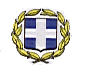 ΕΛΛΗΝΙΚΗ ΔΗΜΟΚΡΑΤΙΑΥΠΟΥΡΓΕΙΟ ΠΟΛΙΤΙΣΜΟΥ,ΠΑΙΔΕΙΑΣ ΚΑΙ ΘΡΗΣΚΕΥΜΑΤΩΝΠΕΡ/ΚΗ Δ/ΝΣΗ Π.Ε. & Δ.Ε.ΚΕΝΤΡΙΚΗΣ ΜΑΚΕΔΟΝΙΑΣΔ/ΝΣΗ Π.Ε. Ν. ΧΑΛΚΙΔΙΚΗΣΠ.Υ.Σ.Π.Ε.------------------         Ταχ.Δ/νση	: 22ας Απριλίου 1         Ταχ.Κώδικ.	: 63100 Πολύγυρος         Πληροφορίες:  Μπουρμπούλιας Σ.-Τζιότζιος Α.         Τηλέφωνο	: 23710-21207         TELEFAX 	: 23710-24235         e-mail		: mail@dipe.chal.sch.gr                         Πολύγυρος,  13-02-2015Αριθ. Πρωτ.: Φ.10/925ΘΕΜΑ: «Προκήρυξη πλήρωσης κενούμενης θέσης Δ/ντή του 5/θ ΔΣ Ουρανούπολης». Ο Δ/ντής   Α/θμιας Εκπ/σης Ν. Χαλκιδικήςέχοντας υπόψη:Τις διατάξεις του Ν. 3848/2010. Την με αριθ.  21372/17-8-2011 Απόφαση του Περιφερειακού Δ/ντή Εκπ/σης Κεντρικής Μακεδονίας.Την με αριθ. 28143 π.ε./03-02-2015 Απόφαση του Περιφερειακού Δ/ντή Εκπ/σης Κεντρικής Μακεδονίας. Το με αριθ. Φ. 10/792/06-02-2015 έγγραφο της ΔΠΕ Ν. Χαλκιδικής με θέμα:        «Προκήρυξη πλήρωσης κενούμενης θέσης Δ/ντή του 5/θ ΔΣ Ουρανούπολης».Τις δηλώσεις τοποθέτησης των υποψήφιων Δ/ντών του αξιολογικού πίνακα, όπως αυτός έχει διαμορφωθεί ως σήμερα.Την με αριθ. 4/13-02-2015 Πράξη του ΠΥΣΠΕ Χαλκιδικής.ΑποφασίζουμεΠροκηρύσσουμε εκ νέου την κενούμενη θέση Δ/ντή του 5/θ Δημοτικού Σχολείου Ουρανούπολης καθώς κανένας από τους εγγεγραμμένους εκπαιδευτικούς στον αξιολογικό πίνακα επιλογής Διευθυντών δεν εκδήλωσε ενδιαφέρον. Ως εκ τούτου, σύμφωνα με τα οριζόμενα στις διατάξεις του άρθρου 24 του Ν. 3848/2010,  καλούνται οι εκπαιδευτικοί α) του ΔΣ Ουρανούπολης, β) των λοιπών δημοτικών σχολείων του Δήμου Αριστοτέλη και γ) όλων των δημοτικών σχολείων του Νομού Χαλκιδικής να υποβάλουν, εφόσον το επιθυμούν, αίτηση στη Γραμματεία του ΠΥΣΠΕ (FAX:2371024235)  μέχρι την Τετάρτη 18 Φεβρουαρίου 2015 και ώρα 10.00 πμ η οποία και θα εξεταστεί από το ΠΥΣΠΕ Ν. Χαλκιδικής στην επόμενη συνεδρίασή του. Η θητεία του προσωρινού διευθυντή που θα τοποθετηθεί στο ΔΣ Ουρανούπολης λήγει στις 31.08.2015, εφόσον στην θέση αυτή δεν τοποθετηθεί Διευθυντής από τον νέο αξιολογικό πίνακα επιλογής Διευθυντών που πιθανόν να προκύψει μετά την λήξη ισχύος (31.07.2015) του ισχύοντος μέχρι και σήμερα πίνακα.Η παρούσα προκήρυξη να αναρτηθεί αυθημερόν στους πίνακες ανακοινώσεων της Δ/νσης και των Δημοτικών Σχολείων της Π.Ε. Ν. Χαλκιδικής και να λάβουν γνώση ενυπόγραφα όλοι οι εκπαιδευτικοί.